아산정책연구원(이사장 한승주)은 오는 17일(화) 오전 10시 종로구 경희궁 1가길 소재 연구원에서 ‘2020 아산 국제정세전망’ 설명회를 개최한다.이날 설명회에서는 '신 지정학(Neo Geopolitics)’을 주제로 연구진들이 2020년도 주요 외교안보 이슈에 대해 발표하고 참석자들과 질의 응답하는 시간을 갖는다.- 10:00~11:00 발제자 발표- 11:00~12:00 질의응답* 행사중에는 간단한 다과가 제공될 예정입니다.참석을 희망하시는 언론인은 오는 16일(월) 오후 5시까지 1) 소속 2) 성명 3) 연락처를 홍보실(communications@asaninst.org/ 02-3701-7397)로 알려주시기 바랍니다.*[참고 자료] 발표 주제 및 목차아산 국제정세 전망 2020‘신 지정학(Neo Geopolitics)’*하기 제목은 변경될 수 있습니다1. 2020 정세전망: 총론2. 2019 동북아 정세: 다변화된 경쟁, 불투명한 돌파구3. 불확실한 한반도 정세, 기로에 선 남북관계4. 더욱 멀어진 북한 비핵화와 새로운 위협 등장5. 증가하는 미 국내정치 불확실성과 트럼프의 외교안보 정책6. 중국, 건국 70주년을 넘어 위기를 기회로7. 지정학적 리더십을 구현하려는 일본8. 제국을 향한 러시아의 성공과 한계9. 분리독립과 포퓰리즘, 안보동맹의 균열로 대혼란의 기로에 선 유럽10. 심화되는 지정학 리스크에 노출된 아세안 지역11. 중동 지정학의 지각 변동: 미국의 틈새, 러시아의 부상12. 새로운 지정학의 분야, 신안보13. 소강 상태로 접어들 무역전쟁과 회복되는 국제통상질서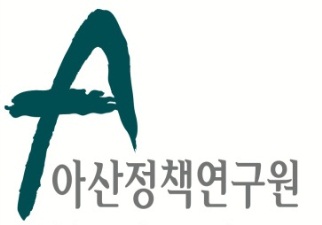 보 도 자 료  Press Release보 도 자 료  Press Release2019년 12월 9일배포 후 바로 보도 가능합니다.총 2장담당: 홍보실 전화: 02-3701-7397이메일: communications@asaninst.org아산정책연구원은 객관적이면서 수준 높은 공공정책 연구를 수행하는 독립적인 연구기관이다. 한반도, 동아시아, 그리고 지구촌의 현안에 대한 깊이 있는 정책 대안을 제시하고, 국민과 정책결정자들이 합리적인 선택을 할 수 있도록 돕고자 한다.[참고 자료] 발표 주제 및 목차 